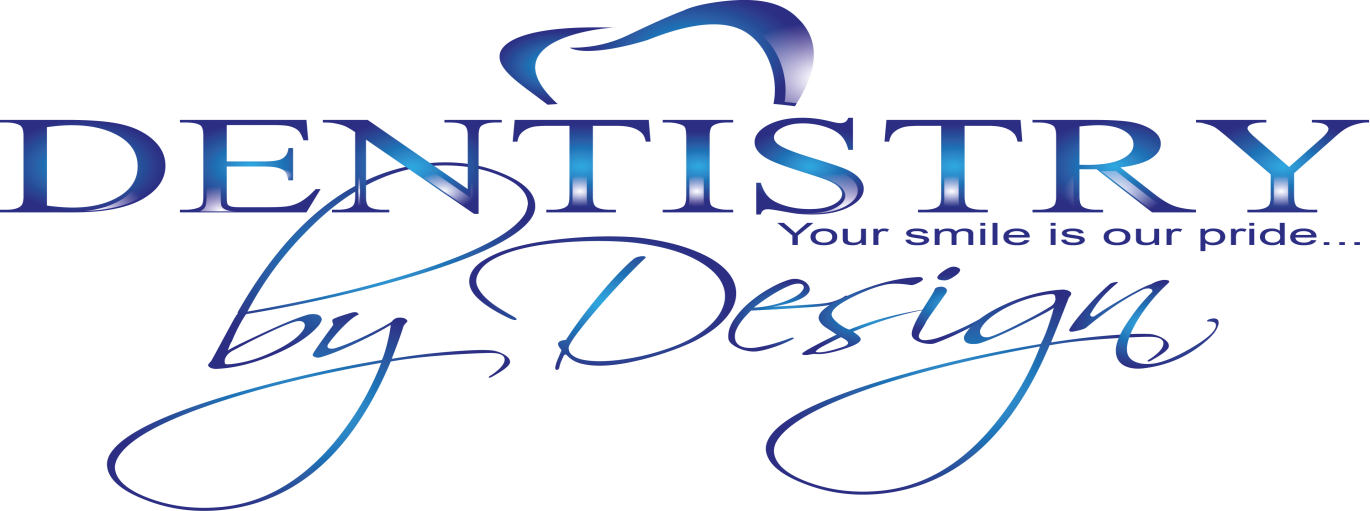 	AUTHORIZATION TO RELEASE DENTAL RECORDS
PATIENT NAME TO BE TRANSFERRED:  ___________________________DATE OF BIRTH: ____________ PHONE # _________________________ADDRESS: __________________________________________________OTHER FAMILY MEMBERS TO TRANSFER: (if over 18 please have them sign next to their name) ___________________________________________________________I HEREBY GIVE PERMISSION TO RELEASE ANY RECORDS TO:NAME OF DENTAL OFFICE: _____________________________________ADDRESS: ___________________________________________________EMAIL: _____________________________________________________REASON FOR TRANSFER: ____________________________________________________________
PATIENT SIGNATURE (parent if minor)      _____________________________________________DATE: ________________17809 Hutchins Drive Suite 108 Minnetonka, MN 55345 | Tel 952-474-5041 Fax 952-401-1608www.dbdmn.com I info@dbdmn.com	